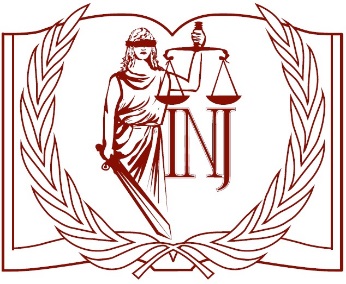 Durata: 8 ore academicex4 zileParticipanţi: Colaboratori INJ, formatori INJOrganizatori: Institutul Naţional al Justiţiei, PNUDData: 16-19 februarie 2016Mun. Chişinău, str. S. Lazo, 1 Agenda 16-19 februarie 2016Formator: Delia OpreaConsultant international eLearningTemaIntervalDuratăZIUA ÎNTÂI – 16 februarie 2016ZIUA ÎNTÂI – 16 februarie 2016ZIUA ÎNTÂI – 16 februarie 2016Înregistrarea participanților8:45-10:3015'Prezentarea participanților8:45-10:3015’Cadrul cursului (politici NIJ si UNDP)8:45-10:3010’1.1. Generalități8:45-10:3010’2. O nouă atitudine față de educație: Societatea informațională și societatea bazată pe cunoaștere8:45-10:3010’2.1. Revoluția tehnologică8:45-10:3015’2.2. Societatea informațională - definiție8:45-10:3015’2.3. Societatea bazată pe cunoaştere - note definitorii8:45-10:3015’Pauză10:30-10:4515’3. Educația adulților10:45-12:1515’3.1. Teoria învățării pentru adulți10:45-12:1515’3.2. Concepte esențiale necesare definirii unei noi strategii în educație10:45-12:1530’3.2.1. Competenţe10:45-12:1530’Pauză12:15-13:1560’3.2.2. Dimensiunile cunoașterii și centrarea pe învăţare/student13:15-14:4530’3.3. Metode și teorii în învățare13:15-14:4520’3.4. Teorii ale învățării13:15-14:4510’Discuții/teme de lucru13:15-14:4530’Pauză14:45-15:0015’3.4.1. Teoria behavioristă15:00-16:3015’3.4.2. Teoria cognitivistă15:00-16:3015’3.4.3. Teoria constructivistă15:00-16:3015’3.4.3.1. Constructivismul cognitiv15:00-16:3015’3.4.3.2. Constructivismul social15:00-16:3015’Discuții/teme de lucru15:00-16:3015’ZIUA A DOUA - 17 februarie 2016ZIUA A DOUA - 17 februarie 2016ZIUA A DOUA - 17 februarie 2016Înregistrarea participanților8:45-10:3015’4. Utilizarea tehnologiei informaţiei şi comunicaţiei în procesul educaţional.8:45-10:3015’4.1. Contextul învățării8:45-10:3015’4.2. eLearning8:45-10:3015’4.3. TIC - Definiții8:45-10:3015’4.4. Educația asistată de tehnologiile informației și ale comunicării8:45-10:3015’4.5. Scop și competențe8:45-10:3015’Pauză10:30-10:4515’5. Proiectare pedagogică a aplicațiilor educaționale transmise prin TIC15’5.1.1. Software educațional10:45-12:1515’5.2. Structura standardizată10:45-12:1515’5.3. Fazele dezvoltării software-ului educațional (SE)10:45-12:1530’5.3.1. Generalități10:45-12:1515’Pauză12:15-13:1560’5.3.2. Instructional design13:15-14:4560’5.3.2.1. Strategia pedagogică13:15-14:4530’Pauză14:45-15:0015’5.3.2.2. Analiza populaţiei-ţintă15:00-16:3015’5.3.2.3. Analiza curriculară15:00-16:3030’5.3.2.3.1. Verbele proceselor cognitive și dimensiunile cunoașterii15:00-16:3030’5.3.2.3.2. Matricea Taxonomiei Revizuite15:00-16:3015’ZIUA A TREIA - 18 februarie 2016ZIUA A TREIA - 18 februarie 2016ZIUA A TREIA - 18 februarie 201615’Înregistrarea participanților8:45-10:3015’6. Proiectarea pedagogică – definirea dimensiunii tehnologice8:45-10:3015’6.1. Definirea interacţiunii8:45-10:3020’6.2. Resurse multimedia folosite în dezvoltarea softului educaţional8:45-10:3010’6.2.1. Resurse multimedia primare obținute prin digitalizare directă (text, imagine) și link-uri8:45-10:3010’6.2.2. Resurse multimedia întregistrate (audio și video)8:45-10:3010’6.2.3. Resurse multimedia dezvoltate (animația, harta, diagrama, simularea, testul, problema, jocul video)8:45-10:3025’Pauză10:30-10:4515’6.2.4. Agenți de interacțiune10:45-12:1530’6.2.5. Spațiul virtual digital10:45-12:1515’6.3. Proiectarea pedagogică recomandări generale - jaloane orientative10:45-12:1515’6.4. Copyright10:45-12:155’6.5. Forme de scenariu10:45-12:1515’6.5.1. Încărcare directă a cursului pe ILIAS10:45-12:1510’Pauză12:15-13:1560’6.5.2. Authoring tool13:15-14:4515’6.5.3. Scenariul destinat echipelor de profesioniste de dezvoltare grafică și tehnică13:15-14:4530’7. Indicații pedagogice pentru formatori13:15-14:4530’7.1. Organizatori grafici13:15-14:4515’Pauză14:45-15:0015’7.2. Feedback-ul în procesul educaţional15:00-16:3015’7.3. Strategii15:00-16:3015’8. Dezvoltarea scenariului15:00-16:3015’8.1. Structura unui ecurs15:00-16:3015’8.2. Descrierea resurselor multimedia ale unui OIR15:00-16:3015’Discuții15:00-16:3015’ZIUA A PATRA - 19 februarie 2016ZIUA A PATRA - 19 februarie 2016ZIUA A PATRA - 19 februarie 2016Înregistrarea participanților8:45-10:3015’Dezvoltare scenariu8:45-10:3090’Pauză10:30-10:4515’Prezentare/Evaluarea scenarii10:45-12:1590’Pauză12:15-13:1560’Prezentare/Evaluarea scenarii13:15-14:4530’Discuții/Concluzii13:15-14:4560Pauză14:45-15:0015’Chestionare si acordarea diplomelor15:00-16:0060’